First-Day Checklist and Itinerary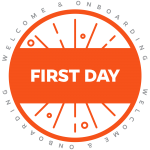 Best Practices for Direct Supervisors when Onboarding New EmployeesOnboarding assists organizations in ensuring that new employees are up and functioning 
as soon as possible. If the onboarding process is implemented properly, it will enhance new employees’ transitions into the organization and help them become more engaged. – Workforce Management, 2009aOnboarding is the process of integrating and acculturating new employees into the organization 
and providing them with tools, resources and knowledge to become successful and productive.– Getting On Board, A Model for Integrating and Engaging New Employees, Partnership for Public Service, 2008First-Day Sample Itinerary8:00-9:00 a.m. 
Meet with the direct supervisor (provide a room #)Building tour (could tour with their buddy)Work areas and additional rooms to useWorkstation and email log-inCopier/FAX/scanner reviewLibrary, supply closet, supply requests and other workspacesService drive pass (if applicable)Bathroom, employee lounge, mailroomRefrigerator, microwave, water and coffeePolicies (supervisor)Establish hours, including lunch and attendance expectations.Email policyTelephone usage (how-to and logging long distance)Professional dress and conductMiscellaneousDepartment and HR policies Discuss meetings:Weekly check-in with direct supervisor (date and time)Biweekly team meetings (date and time)Monthly all-employee department meetings (date and time)Cubicle/office name plate and UF name tag 9:00-10:00 a.m.Meet with HR rep (Dean’s/VP’s Office)If the hiring process is not completely finished, complete the final paperwork with (HR rep name). 
The employee may need: Copy of driver’s license and SSN card  To complete loyalty oath formGatorLink log-in and password for computer and email access (36-hours after the UFID is created)Provide phone access and password informationSecurity to the building (mention any special security for your area), keys and parking tips10:00 a.m. to 12:00 p.m.Order your parking decal online from Transportation and Parking. Make sure to tell your new employee which decal they need to park in your area or for any on campus traveling their job may require. For any employees that need special accommodations for parking can visit this webpage. Faculty and Staff are to work with their department’s ID Card Authorizer to place a request for a Gator 1 Card. Set up your employee with the person responsible for this in your department.Get settled into your workspace.You’ll have meetings with all of your teammates over the next two weeks, so check out their bios. (include hyperlink)12:00-1:30 p.m.Have lunch with direct supervisor and/or your buddy.1:30-4:00 p.m.Orientation to the calendar, HR website and myTrainingGet your calendar ready for unit business. Share full calendar details and request full 
calendar details for all members of unit. Please include:  (List with name and address) Become familiar with how to enter time and/or leave in myUFL. Explore your benefits using UFHR’s Benefits website and show them how to make an appointment with a benefits specialistReview the unit’s website and the HR website including the “Toolkit Resource Center.” Tour the myTraining system:  Log in to myUFL > Main Menu > My Self Service > Training and Development > myTraining or http://mytraining.hr.ufl.edu.  Take the myTraining system tour
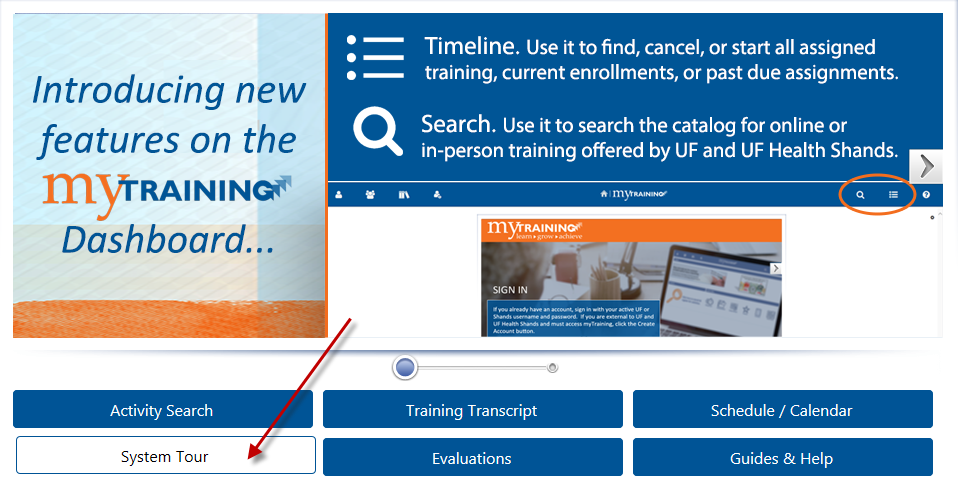 Start one of the required trainings 4:00-5:00 p.m.Meet with supervisorReview job duties, discuss first project and upcoming projects.Discuss the TEAMS/USPS Employee Handbook and ask questions.Set goals for the first week with specific deadlines.Discuss quality work expectations.PracticeTasks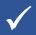 Enthusiastically WELCOME the new employeePrepare work area with a clean desk and chair, stock the necessary supplies, remove non-essential items and organize the spaceEnthusiastically WELCOME the new employeeSet up computer with software and all needed componentsEnthusiastically WELCOME the new employeeSet up phone including their nameEnthusiastically WELCOME the new employeeHave a name plate available for their office areaEnthusiastically WELCOME the new employeeEmail or provide a copy of the TEAMS/USPS Employee HandbookEnthusiastically WELCOME the new employeeShow that you are prepared for themSchedule orientation meetings with appropriate team members and staffShow that you are prepared for themPrepare a detailed onboarding planShow that you are prepared for themHave email account readyShow that you are prepared for themProvide a welcome card or small giftShow that you are prepared for themBe sure to have your new employee get a Gator 1 ID cardShow that you are prepared for themConnect the new employee to team members, HR rep, and his/her buddyReview the Buddy System ProcessConnect the new employee to team members, HR rep, and his/her buddySelect and notify a buddyConnect the new employee to team members, HR rep, and his/her buddyArrange a meet with the buddyConnect the new employee to team members, HR rep, and his/her buddyArrange a meeting with the HR rep for new employee conversationsConnect the new employee to team members, HR rep, and his/her buddySchedule one-on-one “Meet the Team” meetingsConnect the new employee to team members, HR rep, and his/her buddyReview the department’s organizational chart Connect the new employee to team members, HR rep, and his/her buddyExplain each team member’s role and responsibilities (who serves as lead, who is the “go-to” person for different questions, etc.)Connect the new employee to team members, HR rep, and his/her buddyGive a tour of building, lunch area, restrooms (supervisor or buddy)Connect the new employee to team members, HR rep, and his/her buddyHave lunch together with supervisor and/or buddyConnect the new employee to team members, HR rep, and his/her buddyDirect supervisor explains the expectations and onboarding planMeet with the new hire to discuss job description, expectations, policies, and walk through the TEAMS/USPS Employee HandbookDirect supervisor explains the expectations and onboarding planProvide opportunities for questions about the expectationsDirect supervisor explains the expectations and onboarding planReview onboarding planDirect supervisor explains the expectations and onboarding planSet milestones and specific deadlines for the first weekDirect supervisor explains the expectations and onboarding planProvide time to explore benefits using UFHR’s Benefits website and show how to make an appointment with a benefits specialist